РОССИЙСКАЯ  ФЕДЕРАЦИЯАМУРСКАЯ  ОБЛАСТЬ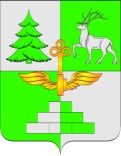 АДМИНИСТРАЦИЯ ГОРОДА ТЫНДЫПОСТАНОВЛЕНИЕ28.04.2020						 		№ 		824	г. ТындаОб утверждении административного регламента предоставления муниципальной услуги «Направление уведомления о соответствии (несоответствии) построенных или реконструированных объекта индивидуального жилищного строительства или садового дома требованиям законодательства о градостроительной деятельности»В целях повышения качества и доступности результатов предоставления муниципальной услуги Администрации города Тынды, руководствуясь Федеральным законом от 27.07.2010 №210-ФЗ «Об организации предоставления государственных и муниципальных услуг», в соответствии с Постановлением Правительства Российской Федерации от 26.03.2016 №236 «О требованиях к предоставлению в электронной форме государственных и муниципальных услуг», постановлением Администрации города Тынды от 13.02.2012 №357 «О разработке и утверждении административных регламентов предоставления муниципальных услуг», Администрация города Тындып о с т а н о в л я е т:1. Утвердить административный регламент предоставления муниципальной услуги «Направление уведомления о соответствии (несоответствии) построенных или реконструированных объекта индивидуального жилищного строительства или садового дома требованиям законодательства о градостроительной деятельности» (прилагается).2. Опубликовать настоящее постановление в официальном периодическом печатном издании города Тынды газете «Авангард» и разместить в сети Интернет на официальном сайте Администрации города Тынды.3. Настоящее постановление вступает в силу на следующий день после дня его официального опубликования.          4. Контроль за исполнением настоящего постановления возложить на заместителя главы Администрации города Тынды по вопросам жизнеобеспечения городского хозяйства, благоустройства и градостроительства – начальника Управления городского хозяйства и благоустройства В.В. Плюхина.Мэр города Тынды                                                                                           М.В. Михайлова                              